Media Companies Team Up for Launch of Philo Streaming Service Media companies Viacom, Discovery Communications, A&E, Scripps and AMC are teaming up to bring their channels to a low-cost skinny bundle set for a soft launch in the coming weeks. The sports-free streaming service, dubbed Philo, will cost less than $20 per month.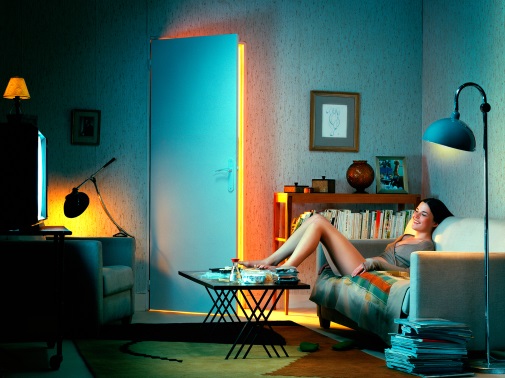 Variety 9/11/17http://variety.com/2017/digital/news/philo-programmers-teaming-up-for-non-sports-skinny-bundle-1202554924/Image source:https://www.vogue.com/wp-content/uploads/2015/04/30/skinny-bundle-tv.jpg